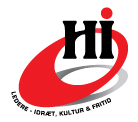 Program besøg i Glostrup Idrætspark den 27. februar 2020
 kl. 10.00 – 15.00
Stadionvej 80, 2600 GlostrupKl. 10.00 – 10.45	Glostrup Forsyning har en masse vand, de skal af med, de kunne slå to fluer med et smæk, ved at sænke kunstgræsbanen en meter ned, så var der samtidig plads til forsinkelseskar til opsamling af vand.
Ved Tabassum Hassain og Bo Nørgaard, Glostrup ForsyningKl. 10.45 – 11.30	Hvordan kom dette projekt i gang, hvad har det betydet i praksis? 
Belysning og dens muligheder
Ved Jens Wessberg, Rådgivende Ingeniørfirma ApS	Kl. 11.30 – 12.00	Kommunens tilgang til projektet og hvilke miljøkrav de har stillet for at gøre det muligt at lave dette projekt.
Glostrup Kommunes miljøleder Michael SeifertKl. 12.00 – 13.00	FrokostKl. 13.00 – 13.30	Rundvisning på banen Kl. 13.30 – 14.00	Hvorfor har man valgt netop denne type kunstgræs og granulat m.v. Der er brugt sand i stedet for plastgranulat i kunstgræsbanen. 
ved Flemming Lauenborg PolytanKl. 14.30 – 15.00	Hvordan er det at spille på banen, betydningen af at have fået en bane mere
ved Henrik Kahr formand for fodboldklubben i kommunen	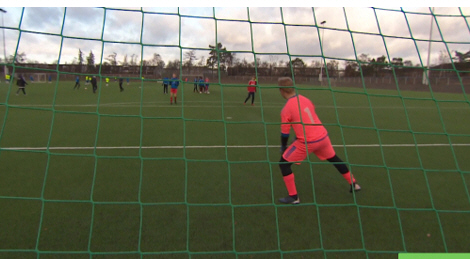 